BPV-Portfolio BBLPeriode 2 VoorraadbeheerJaar 1 cohort 2017 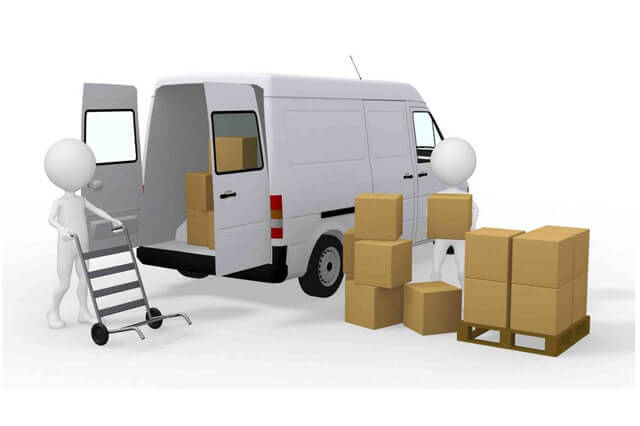 InleidingIn dit boekje tref je informatie die je nodig hebt tijdens je BPV in periode 2. In samenwerking met je praktijkopleider van het bedrijf en je BPV begeleider vanuit school hopen we dat jij met de onderstaande informatie en de uit te voeren opdrachten een mooie prestatie gaat neerzetten.In leerjaar 1 staan de volgende thema’s tijdens de BPV centraal:Periode 1: KlantenPeriode 2: VoorraadbeheerPeriode 3: FacilitairPeriode 4: AdministratieIn dit BPV boekje tref je de volgende onderdelen aan:PlanningBeoordeling BPV periode 2Nul/tussen/eindmeting werknemersvaardighedenOverzicht werkprocessen/ leerdoelenOverzicht opdrachtenPraktijktoetsenFeedback en evaluatieformulierenPAPUrenkaart P2We wensen je heel veel plezier en succes op je werk!Team Dienstverlener BreedPlanning periode 2Beoordeling BBL VoorraadbeheerDe beoordeling bestaat uit de volgende onderdelen verwerkt in een verslag:WerknemersvaardighedenOpdrachtenBewijsstukkenPraktijktoetsenFeedback en evaluatieformulieren (PAP)UrenkaartPeriode 2 VoorraadbeheerWerkwijzer voor praktijkopleider en studentAlgemeenWerknemersvaardighedenWerkprocessen/ leerdoelenFeedback en evaluatieformulierenNul/tussen/eindmeting werknemersvaardighedenNaam student:……………………………………………………..Werkprocessen/ leerdoelen P2Overzicht opdrachtenOverzicht van de opdrachten:OpdrachtenWeek 1 Ontvangen en controlerenOpdrachten :  Maak aan de buitenkant van het bedrijf een foto(‘s) van de ingang(en) voor leveranciers.Maak een plattegrond van je werkplek/ stageplek. Op de plattegrond laat je zien:Welke ingangen het gebouw heeft.Welke ingang(en) door de leveranciers gebruikt kunnen worden.Wie mag deze ingangen openen?Maak een foto’s van de transportmiddelen voor goederen die binnen je werkplek worden gebruikt om goederen te vervoeren.Leg uit waarvoor het wordt gebruikt.Noem twee dingen waarop je moet letten als je de goederen transporteert in verband met jouw veiligheid en de veiligheid van de goederen.Week 2 Ontvangen en controlerenOpdrachten:Maak een foto van de ontvangstruimte van de goederen. Is deze ruimte geschikt voor het ontvangst. Leg je antwoord uit.Vertel welke werkzaamheden/ handelingen er verricht moeten worden voordat de goederen geleverd kunnen worden bij het bedrijf.Wie ontvangt de goederen?Welke papieren moeten er worden getekend voor bevestiging van de ontvangst? Wie tekent deze papieren?Zijn de leveringen ‘Franco’ of onder ‘Rembours’?Vertel welke werkzaamheden er verricht moeten worden bij retourgoederen?Welke werkzaamheden moeten er verricht worden als er iets mis gaat/is met de levering?Week 3 Levering naar bestemming brengenOpdrachten:Maak een stappenplan voor collega’s hoe je geleverde goederen goed opruimt/ opslaat op je werkplek.Zorg dat de stappen zo duidelijk zijn dat iedereen het begrijpt. Wat doe je eerst? Wat doe je daarna? Beschrijf elke stap.Zorg dat je bij de stappen rekening houdt met:De verschillende soorten goederen die geleverd wordenWaar deze verschillende goederen naar toe moetenMoet de ruimte waar de goederen opgeslagen worden eerst nog worden schoongemaakt?Of dat je ze zelf opruimt of laat ophalenHoe de goederen op de verschillende plekken moeten worden opgeruimdWat te doen bij kapotte productenWaar registreer je de binnengekomen productenWanneer roep je de hulp in van een collega of leidinggevendeWeek 4 Levering naar bestemming brengenOpdrachten:Maak foto’s van de manier waarop op je werkplek afval gescheiden wordt. Schrijf bij elke foto een korte toelichting.Interview iemand die ruimtes schoonmaakt op je BPV bedrijf.  Je kunt de volgende vragen stellen:Welke ruimte maak je schoon?Hoe vaak maak je dit schoon? Waarom moet je dit schoonmaken?In welke stappen maak je dit schoon?Welke materialen (bv. Emmer, doekje enz.) gebruik je?Welke schoonmaakmiddelen gebruik je?Hoeveel tijd krijg je ervoor?Aan welke wettelijke vereisten moet je voldoen? (bv. Haccp)Welke dingen moet je echt goed controleren?Werk deze vragen uit in een verhaaltje.Week 5 Bijhouden van de voorraadBeschrijf hoe er op jouw werkplek de voorraad wordt bijgehouden. Bv. Vertel:Welke goederen worden er opgeslagen?Hoe wordt de voorraad bijgehouden?Wordt er gewerkt met WMS? Zo nee, welk systeem dan?Of je zelf ook werkt met het bijhouden van voorraden, en wat moet je doen?Mocht je geen ervaring hierin hebben, interview dan een collega die dat wel heeft.Vraag aan je BPV opleider welk deel van de voorraad je mag inventariseren.Maak een inventarisatielijst of vraag naar een inventarisatielijst op je BPV bedrijf.Wanneer je er zelf eentje moet maken zorg er dan voor dat het volgende kan worden genoteerd:Soort artikel of artikelomschrijvingHet artikelnummerHet aantal van het artikelJe naamDe datum waarop je hebt geteld.Zorg dat iemand een foto van je maakt tijdens het inventariseren. Schrijf na afloop van het inventariseren, in een kort verhaaltje, het volgende op:Vond je dat je goed kon tellen?Heb je hulpmiddelen gebruikt? Zo ja welke?Wat vond je ervan om zo precies te moeten werken?Heb je nog goederen verwijderd en waarom?Zou je het een volgende keer anders aanpakken?Voeg de ingevulde inventarisatielijst toe aan het verhaaltje. Week 6 Bijhouden van de voorraadOpdrachten:Beschrijf hoe op je BPV bedrijf artikelen uit de voorraad haalt en opruimt. Beschrijf een situatie en vertel:Welke voorraad je hebt gecontroleerd?Welk artikel je hebt verwijderd en waarom?Hoe je dit verwijderen hebt geregistreerd? (inventarisatielijst, manco-breuk-teveellijst, handscanner, computersysteem, of nog anders)Hoe je hierover hebt overlegd met je leidinggevende of collega.Hoe je het artikel hebt opgeruimd.Komt er op je werkplek ook derving voor?Welke van de volgende 4 komt het meeste voor: Bekende / onbekende / criminele / niet-criminele derving?Wat doen jullie er op je werkplek aan om deze derving te vorkomen?Bij wie moet je de derving melden en waar wordt de derving geregistreerd?Week 7 Bestellen van productenOpdrachten:Beschrijf hoe er op je BPV bedrijf bestellingen worden gedaan.Beschrijf een situatie en vertel:Welk artikel werd er besteld.Via welk systeem wordt er besteld?Hoe ziet een bestelformulier eruit? Waar moet je opletten als je dit bestelformulier invult?Op welke wijze worden er dreigende tekorten gesignaleerd?Waar en bij wie wordt er besteld?Hoe kun je zien of er goederen al in bestelling staan?Wat de minimale en maximale voorraad van dit artikel zijn.Wat de voorraad van het artikel op het moment van bestellen was.Week 8 Goederen verzendenOpdrachten:Onderzoek hoe milieuvriendelijk je BPV bedrijf de goederen verpakt voor de klant als ze het moeten opsturen of afleveren op het afleveradres.Maak foto’s van de verpakkingen die gebruikt worden.Zet erbij of het milieuvriendelijk is of niet.Kan de verpakking door een milieuvriendelijke verpakking vervangen worden? Zet die er dan bij.Beschrijf hoe op jouw werkplek het verzenden van artikelen wordt voorbereid. Beschrijf hoe de verzending gaat.Welk artikel(en) werd verzonden?Hoe de artikelen worden verzameld?Hoe de artikelen worden gecontroleerd?Hoe de artikelen worden ingepakt en waarom op die manier?Hoe er veilig wordt gewerkt bij het voorbereiden van het verzenden?Gaat de pakbon in het pakket of bij de vrachtbrief erbij?Wie plaatst de NAW gegevens op het pakket?Voor welke verzendwijze kiest het bedrijf?PraktijktoetsenPraktijktoets 1: Ontvangen en controleren van goederenBestaat uit 3 delen:Beoordeling leerdoelen/werkprocessenAangeven verbeterpunten, tips en topsAkkoord verklaring betrokken partijenBeoordeel je zelfOpmerkingen van je praktijkopleider die je beoordeelt:Bespreek de beoordeling met je praktijkopleider. Als jullie het eens zijn tekeken jullie beide voor akkoord.Praktijktoets 2 Leveringen naar bestemming brengenBestaat uit 3 delen:Beoordeling leerdoelen/werkprocessenAangeven verbeterpunten, tips en topsAkkoord verklaring betrokken partijenBeoordeel je zelfOpmerkingen van je praktijkopleider die je beoordeelt:Bespreek de beoordeling met je praktijkopleider. Als jullie het eens zijn tekeken jullie beide voor akkoord.Praktijktoets 3 Bijhouden van de voorraadBestaat uit 3 delen:Beoordeling leerdoelen/werkprocessenAangeven verbeterpunten, tips en topsAkkoord verklaring betrokken partijenBeoordeel je zelfOpmerkingen van je praktijkopleider die je beoordeelt:Bespreek de beoordeling met je praktijkopleider. Als jullie het eens zijn tekenen jullie beide voor akkoord.Praktijktoets 4 Bestellen van productenBestaat uit 3 delen:Beoordeling leerdoelen/werkprocessenAangeven verbeterpunten, tips en topsAkkoord verklaring betrokken partijenBeoordeel je zelfOpmerkingen van je praktijkopleider die je beoordeelt:Bespreek de beoordeling met je praktijkopleider. Als jullie het eens zijn tekenen jullie beide voor akkoord.Praktijktoets 5 Goederen verzendenBestaat uit 3 delen:Beoordeling leerdoelen/werkprocessenAangeven verbeterpunten, tips en topsAkkoord verklaring betrokken partijenBeoordeel je zelfOpmerkingen van je praktijkopleider die je beoordeelt:Bespreek de beoordeling met je praktijkopleider. Als jullie het eens zijn tekenen jullie beide voor akkoord.Feedback PraktijkopleiderPeriode 2 M2 Voorraadbeheer  Ik heb het verslag en de opdrachten gelezen en goedgekeurd.  Datum:  Handtekening praktijkopleider:Evaluatie studentPeriode 2 M2 VoorraadbeheerIk heb de uitwerkingen van mijn opdrachten aan mijn praktijkopleider laten zien.Datum:Handtekening student:Persoonlijk Actie PlanBeantwoord de onderstaande vragen en voeg het toe aan je verslag.Op welke 2 ontwikkelpunten leg je in periode 3 het accent. Waarin wil je je ontwikkelen?Wat ga ik daarvoor doen? Hoe ga ik het aanpakken?Wanneer ben ik tevreden en hoe meet ik dit? Hoe ziet mijn gewenste resultaat eruit?Wat is mijn planning? Wanneer begin ik en wanneer eindig ik?Wat of wie heb ik nodig om mijn doel te behalen? Welke hulpmiddelen/ faciliteiten?BPV Urenkaart BBL 2017 - 2018Naam leerling:					Klas:BPV-bedrijf:						Praktijkopleider:Naam studentNaam BPV docentNaam BPV bedrijfNaam BPV OpleiderWeekActie1Bespreken welke werknemersvaardigheden de komende periode centraal staan.Opdrachten week 1 Ontvangen en controleren2Doornemen van de werkprocessen/ leerdoelen door praktijkopleider en student.Planning maken voor het uitvoeren van de werkprocessen door praktijkopleider en student.Opdrachten week 2 Ontvangen en controleren3Praktijktoets: Ontvangen en controleren Opdrachten week 3 Leveringen naar bestemming brengen 4Opdrachten week 4 Leveringen naar bestemming brengen5Tussenmeting werknemersvaardigheden door praktijkopleiderPraktijktoets: Leveringen naar bestemming brengenOpdrachten week 5 Bijhouden van de voorraad6Opdrachten week 6 Bijhouden van de voorraad7Praktijktoets: Bijhouden van de voorraad Opdrachten week 7 Bestellen van producten8Opdrachten week 8 Goederen verzendenPraktijktoets: Bestellen van producten9Eindmeting werknemersvaardigheden door praktijkopleiderInvullen evaluatieformulieren door praktijkopleider en studentPraktijktoets: Goederen verzendenOpdrachten week 9 Afronden P210Beschrijven van de PAP door studentIngevulde urenkaart tonen (op school)Opdrachten en bewijsstukken P2 in aangegeven verslagvorm inleveren in de Elo.Opbouw verslagInhoudPuntenAlgemeenLettertype ArialLettergrootte 12Paginanummering rechts onderin1VoorpaginaTitel: BPV periode 2 VoorraadbeheerAfbeelding die erbij pastLinks onderin Naam werknemerLinks onderin Naam PraktijkopleiderLinks onderin Naam BPV docentLinks onderin CohortLinks onderin Datum inleveren1InleidingWat kan de lezer verwachten?Je wenst de lezer veel plezier bij het lezen1InhoudsopgaveDeze maak je m.b.v. de automatische inhoudsopgave in WORD1BewijsstukkenPlaats de volgende bewijsstukken in de onderstaande volgorde:Ingevulde nul/tussen/eindmeting van de werknemersvaardigheden.Uitwerkingen en bewijsstukken van de opdrachtenBeoordelingen en de bewijsstukken van de praktijktoetsenIngevulde en ondertekend feedbackformulier door BPV begeleiderIngevulde en ondertekend evaluatieformulier door werknemer Ingevulde en afgetekende urenkaart10NawoordHier kijk je terug op de gelopen periode en geef je daarvan een omschrijving. Daarbij maak je gebruik van je evaluatie en de ontvangen feedback.Beschrijf je PAP6Totaal te behalen punten : 2 = CijferTotaal te behalen punten : 2 = CijferLever het geheel in de EloLever het geheel in de EloLever het geheel in de EloWat WieActiePlanningStudent/ PraktijkopleiderIn de planning is per week aangegeven welke acties er uitgevoerd zouden kunnen worden om alle activiteiten voor het einde van de periode op tijd af te ronden.Er kan natuurlijk van afgeweken worden als de praktijk daar om vraagt.PraktijktoetsStudent/ SchoolDe student krijgt vanuit school de opdracht tot het maken van een praktijktoets (PT)De student voert deze uit op het bedrijf. In het schema staat genoteerd wanneer de student de PT zou kunnen uitvoeren op de BPV.VerslagStudentIn week 10 van de periode kan de student zijn opdrachten en bewijsstukken in een verslag inleveren. Als hij dat niet kan, zal hij gebruik moeten maken van de herkansing.Beoordeling SchoolDe beoordeling van het verslag, de opdrachten en de bewijsstukken wordt uitgevoerd door een docent op school.ProevesPraktijkopleiderWanneer de student heeft aangetoond dat hij de leerdoelen van periode 1 t/m 4 beheerst, kan door de praktijkopleider de Proeves worden afgenomen.UrenkaartStudent/PraktijkopleiderHierop wordt ingevuld hoeveel uren de student:Gewerkt heefthoeveel dagen de student ziek is geweest hoeveel dagen ongeoorloofd afwezig is geweestWat WieActieNulmetingPraktijkopleiderBij de nulmeting geeft de praktijkopleider aan wat zijn eerste indruk is van de student ten aanzien van de 15 werknemersvaardigheden.Keuze makenStudentStudent kiest 3 van de 15 werknemersvaardigheden uit waarop hij de aandacht richt deze periode.TussenmetingPraktijkopleiderHalverwege heeft de praktijkopleider een beter beeld gekregen en kan aangeven of er ontwikkeling is op bepaalde punten.EindmetingPraktijkopleiderTenslotte vult de praktijkopleider de eindmeting in van de periode. En maakt afspraken met de student over welke werknemersvaardigheden in de volgende periode aan de orde komen.Wat WieActieWerkprocessen/LeerdoelenStudentDe werkprocessen/ leerdoelen moet de student beheersen aan het einde van deze periode. De theorie rond deze processen komen in deze periode op school aan de orde.OpdrachtenStudentDe student krijgt wekelijks opdrachten om de theorie toe te passen.WerkzaamhedenStudentOp de werkdagen verricht de student werkzaamheden die te maken hebben met de werkprocessen/leerdoelen.WatWieActieFeedbackformulierPraktijkbegeleiderDe praktijkbegeleider geeft feedback aan de student over de periode aan de hand van een vragenlijst.EvaluatieformulierStudentDe student evalueert de periode aan de hand van een vragenlijst.PAPStudentPAP staat voor ‘Persoonlijk Actie Plan’ hierin omschrijft de student aan de hand van een aantal vragen welke acties hij gaat ondernemen in de volgende periode om zichzelf te ontwikkelen.WerknemersvaardighedenWerknemersvaardighedenNul-metingVrtg- metingEind-metingGeef de beoordeling in de meting aan met O / V / GGeef de beoordeling in de meting aan met O / V / GO / V / GO / V / GO / V / GTaalbegripDe werknemer spreekt de “ juiste taal”.Hij verstaat en begrijpt de uitleg.Wanneer er dingen nog niet duidelijk zijn, vraagt hij uitleg.Kent het jargon.  I  O P D E V I D E OV I D E OPersoonlijke verzorgingKleding, haardracht, voeding, voldoende slaap.De werkomgeving van de werknemer mag geen aanstoot nemen aan de persoonlijke verzorging van de werknemer. Omgevings-sensitiviteitGevoel voor de onderlinge verhoudingen en gedragingen van de werkomgeving.Bewust zijn van de eigen invloed op de werkomgeving.Voelt zijn collega’s goed aan, toont begrip Algehele houdingDe houding van de werknemer is aangenaam in gezelschap, voor de werkomgeving. De werknemer heeft plezier in de werkzaamheden die worden uitgevoerd zonder anderen daarmee te hinderen.En gaat niet ten koste van het werktempo.EnergieniveauDe werknemer is energiek, zowel lichamelijk als geestelijk/emotioneel.Doorzettings-vermogenDe werknemer is gedurende een lange periode in hoge mate actief, als dit gevraagd wordt.Werkt hard.Wanneer de eigen taken af zijn, pakt hij werkzaamheden op die tot nu toe waren blijven liggen.FlexibiliteitIs in staat om op een goede en snelle manier om te gaan met nieuwe werkomstandigheden.Onderneemt zelf actie om aan te sluiten bij een nieuwe situatie.DisciplineKomt op tijd.Houdt zich aan afspraken.Voldoet aan de verwachtingen van de werkgever.Ook bij tegenslag zorgt hij er voor dat het werk af is. Omgaan met kritiekKan kritiek ontvangen en gaat ermee aan de slag om zichzelf te verbeteren.Omgaan met hiërarchieWeet zijn eigen plek in de organisatie. Gaat correct om met zowel een leidinggevende boven zich, als tijdens het leiding geven aan anderen. OAfspraken nakomenHoudt zich aan afspraken.De werkgever durft taken aan de werknemer af te geven.De werkgever kan er op vertrouwen dat taken van de werknemer gedaan worden.WerknemersvaardighedenWerknemersvaardighedenNul-metingVrtg- metingEind-metingGeef de beoordeling in de meting aan met O / V / GGeef de beoordeling in de meting aan met O / V / GO / V / GO / V / GO / V / GWerktempoDe werknemer houdt een werktempo aan op basiswaarvan mag worden aangenomen dat het resultaat van het werk bij de kwaliteitseisen aansluit. Nieuws-gierigheidDe werknemer is nieuwsgierig en ontdekt nieuwe taken. Hij leert zodoende over de taken en procedures binnen het bedrijf. Volgt evt. trainingen die wenslijk zijn voor zijn functioneren.Zelfstandig-heidDe werknemer heeft vertrouwen in eigen kunnen. Hij is in staat om ook binnen een samenwerking zelfstandig (deel)taken uit te voeren. Heeft geen toezicht nodig bij de uitvoering van werkzaamhedenBrengt eigen standpunten naar voren.Toont geen angst om te falen. SamenwerkenDe werknemer houdt het gezamenlijke doel en belang voor ogen. Kan (daardoor) goed samenwerken.  Ontvangen en controleren van producten en goederenOntvangen en controleren van producten en goederen1Je bereidt werkzaamheden voor de ontvangst en opslag van goederen/producten voor.2Je neemt leveringen in ontvangst en handelt deze af.3Je signaleert en registreert afwijkingen van de bestelling en communiceert dit.Levering naar de plek van bestemming brengenLevering naar de plek van bestemming brengen1Je handelt de binnengekomen bestelling, producten en goederen intern af.2Je controleert waar de goederen opgeslagen moeten worden.3Je verplaatst de goederen naar de opslagplaats.4Je pakt de goederen uit en verdeelt deze.5Je meldt de afronding van de opdracht.6Je werkt veilig en gezond.Bijhouden van de voorraadBijhouden van de voorraad1Je beheert de voorraad.2Je signaleert (dreigende) tekorten en onvolkomenheden.3Je houdt bij hoe tekorten en onvolkomenheden ontstaan.Bestellen van productenBestellen van producten1Je signaleert dreigende tekorten.2Je bepaalt welke artikelen worden (bij)besteld.3Je voert in opdracht van je leidinggevende bestellingen door.Goederen verzenden Goederen verzenden 1Je bereidt je werkzaamheden voor het verzendklaar maken van goederen voor.2Je voert administratieve handelingen uit.3Je verzendt goederen en rondt de administratie af.WeekActieGedaan1Opdrachten week 1 Ontvangen en controleren2Opdrachten week 2 Ontvangen en controleren3Opdrachten week 3 Leveringen naar bestemming brengen4Opdrachten week 4 Leveringen naar bestemming brengen5Opdrachten week 5 Bijhouden van de voorraad6Opdrachten week 6 Bijhouden van de voorraad7Opdrachten week 7 Bestellen van producten8Opdrachten week 8 Goederen verzenden9Opdrachten week 9 Afronden P210BPV opdrachten en bewijsstukken P2 in aangegeven verslagvorm inleveren.Week 9 Afronden P2Opdrachten:Volgende week is het de laatste week van periode 2. In deze week word je geacht het volgende af te hebben in een verslag:De opdrachten van week 1 t/m 8.De nul/tussen en eindmeting van de werknemersvaardighedenBewijsstukkenBeoordelingen praktijktoetsenFeedback en evaluatieformulierenJe PAPUrenkaartGeef aan doormiddel van een X in welke fase de student zich bevindt.Toets is behaald wanneer alle onderdelen voldoende zijn of hoger.Leerdoel/werkprocesGeef aan doormiddel van een X in welke fase de student zich bevindt.Toets is behaald wanneer alle onderdelen voldoende zijn of hoger.Leerdoel/werkprocesBeginnerVoldoende GevorderdProfessioneel1Je bereidt werkzaamheden voor de ontvangst en opslag van goederen/producten voor.Je weet waar je op letten moet bij de levering van etenswaar en drank.Je gebruikt het juiste transportmiddel.Je zorgt ervoor dat er plek is voor de levering.Je kent de behandelingsetiketten op de goederen.2Je neemt leveringen in ontvangst en handelt deze af.Je ontvangt de bezorger en neemt bestellingen in ontvangst.Je leest en gebruikt vrachtbrieven en je zorgt voor ondertekening daarvan.Je controleert de levering op hoeveelheid en kwaliteit: aantal, soort, houdbaarheid, afwijkingen en beschadigingen.3Je signaleert en registreert afwijkingen van de bestelling en communiceert dit.Je leest en gebruikt pakbonnen en je zorgt voor ondertekening daarvan.Je geeft de retouren mee aan de bezorger.Je verwerkt goederen/producten die niet aan de eisen voldoen.Je informeert de leidinggevende over afwijkingen van de bestelling en onderneemt actie in overleg met de leidinggevende.Noem twee dingen waarover je tevreden bentNoem twee dingen die je een volgende keer anders zou willen doen.TipTopNaam Praktijkopleider:Naam student:Handtekening:Handtekening:Datum:Datum:Geef aan doormiddel van een X in welke fase de student zich bevindt.Toets is behaald wanneer alle onderdelen voldoende zijn of hoger.Leerdoel/werkprocesGeef aan doormiddel van een X in welke fase de student zich bevindt.Toets is behaald wanneer alle onderdelen voldoende zijn of hoger.Leerdoel/werkprocesBeginnerVoldoendeGevorderdProfessioneel1Je handelt de binnengekomen bestelling, producten en goederen intern af.Je zorgt voor bezorging bij juiste ontvanger.Je bergt de binnengekomen goederen op bij de juiste voorraad.Je bergt op de binnengekomen goederen op de juiste manier.2Je controleert waar de goederen opgeslagen moeten worden.Je maakt de opslagplaats schoon als dat nodig is.Je controleert of er genoeg ruimte is om de goederen op te slaan.3Je verplaatst de goederen naar de opslagplaats.Je verplaatst de goederen van het ontvangstgebied naar de (tijdelijke) locatie.Je verplaatst de goederen van de bulkvoorraad naar de werkvoorraad.Je werkt volgens lifo-fifo en HACCP.4Je pakt de goederen uit en verdeelt deze.Je pakt de geleverde goederen om en/of uit.Je plaatst de goederen op de juiste plek.Je vult de breuklijst in als dat nodig is. Je ruimt de werkomgeving op en maakt schoon als dat nodig is.Je controleert of het opslaan correct is uitgevoerd.5Je meldt de afronding van de opdracht.Je meldt de opslag in het systeem.Je meldt onvolkomenheden.6Je werkt veilig en gezond.Je tilt op de juiste manier.Je kunt op de juiste manier afval scheiden.Noem twee dingen waarover je tevreden bentNoem twee dingen die je een volgende keer anders zou willen doen.TipTopNaam Praktijkopleider:Naam student:Handtekening:Handtekening:Datum:Datum:Geef aan doormiddel van een X in welke fase de student zich bevindt.Toets is behaald wanneer alle onderdelen voldoende zijn of hoger.Leerdoel/werkprocesGeef aan doormiddel van een X in welke fase de student zich bevindt.Toets is behaald wanneer alle onderdelen voldoende zijn of hoger.Leerdoel/werkprocesBeginnerVoldoendeGevorderdProfessioneel1Je beheert de voorraad.Je controleert de aanwezigheid, aantal en houdbaarheid van de goederen/producten.Je vergelijkt de werkelijke voorraad met de administratieve voorraad.Je inventariseert de voorraad.Je registreert de voorraad.2Je signaleert (dreigende) tekorten en onvolkomenheden.Je verwijdert goederen die niet meer voldoen aan de kwaliteitseisen.Je meldt tekorten en onvolkomenheden aan je leidinggevende.3Je houdt bij hoe tekorten en onvolkomenheden ontstaan.Je voorkomt derving.Je meldt tekorten en problemen door derving bij je leidinggevende.Noem twee dingen waarover je tevreden bentNoem twee dingen die je een volgende keer anders zou willen doen.TipTopNaam Praktijkopleider:Naam student:Handtekening:Handtekening:Datum:Datum:Geef aan doormiddel van een X in welke fase de student zich bevindt.Toets is behaald wanneer alle onderdelen voldoende zijn of hoger.Leerdoel/werkprocesBeginnerVoldoendeGevorderdProfessioneelJe signaleert dreigende tekorten.Je schat in welke artikelen nodig zijn en waarvan tekorten kunnen ontstaan.Je stelt vast of er tekorten zijn.Je controleert of artikelen al in bestelling staan.Je bepaalt welke artikelen worden (bij)besteld.Je zoekt uit waar de beste producten besteld kunnen worden.Je voert in opdracht van je leidinggevende bestellingen door.Je vult (digitale) bestelformulieren in.Je plaatst bestellingen na akkoord met de leidinggevende.Noem twee dingen waarover je tevreden bentNoem twee dingen die je een volgende keer anders zou willen doen.TipTopNaam Praktijkopleider:Naam student:Handtekening:Handtekening:Datum:Datum:Geef aan doormiddel van een X in welke fase de student zich bevindt.Toets is behaald wanneer alle onderdelen voldoende zijn of hoger.Leerdoel/werkprocesBeginnerVoldoendeGevorderdProfessioneelJe bereidt je werkzaamheden voor het verzendklaar maken van goederen voor.Je verzamelt materieel en materialen.Je controleert de te verzenden goederen op juistheid, aantallen en kwaliteit.Je controleert de manier waarop de goederen zijn verzameld en gestapeld.Je verzorgt/regelt aanpassingen, zoals apart leggen van beschadigde goederen of het aanvullen van een tekort. Je verpakt de te verzenden goederen in het juiste verpakkingsmateriaal.Je werkt veilig.Je voert administratieve handelingen uit.Je schrijft het goede adres op.Je voegt de bijbehorende documenten en/of informatie toe.Je controleer of de administratie van de verzending klopt.Je verzendt goederen en rondt de administratie af.Je meldt een collega of je leidinggevende dat de verzending gereed staat.Noem twee dingen waarover je tevreden bentNoem twee dingen die je een volgende keer anders zou willen doen.TipTopNaam Praktijkopleider:Naam student:Handtekening:Handtekening:Datum:Datum:Feedback Wat vond u dat er goed ging de afgelopen weken?Waarin heeft de werknemer zich de afgelopen weken in ontwikkeld?Welke knelpunten heeft u waargenomen?Hoe zijn de knelpunten aangepakt door de werknemer?Welke leerpunten ziet u bij de werknemer voor de komende periode?Evaluatie Wat vond je dat er goed ging in de afgelopen weken?Waarin heb je je de afgelopen weken in ontwikkeld?Welke knelpunten heb je waargenomen?Hoe heb je de knelpunten aangepakt? Welke leerpunten zie je voor je zelf in de komende BPV periode?WKDatumUrenParaaf praktijkbegeleider leerbedrijfWKDatumUrenParaaf praktijkbegeleider leerbedrijf364 sept t/m 10 sept1112 mrt t/m 18 mrt3711 sept t/m 17 sept.1219 mrt t/m 25 mrt3818 sept  t/m 24 sept1326 mrt t/m 1 apr3925 sept t/m 1 okt142 apr t/m 8 apr402 okt  t/m 8 okt159 apr t/m 15 apr419 okt t/m 15 okt1616 apr t/m 22 apr4216 okt t/m 22 okt Herfstvak. school1723 apr t/m 29 apr4323 okt t/m 29 okt1830 apr t/m 6 meiMeivak. school4430 okt t/m 5 nov197 mei t/m 13 mei456 nov t/m 12 nov2014 mei t/m 20 mei4613 nov t/m 19 nov2121 mei t/m 27 mei4720 nov t/m 26 nov2228 mei t/m 3 juni4827 nov t/m 3 dec234 juni t/m 10 juni494 dec  t/m 10 dec2411 juni t/m 17 juni5011 dec t/m 17 dec2518 juni t/m 24 juni5118 dec t/m 24 dec2625 juni t/m 1 juli5225 dec t/m 31decKerstvak.  school272 juli t/m 8 juli11 jan t/m 7 janKerstvak. school289 juli t/m 15 juli28 jan t/m 14 jan2916 juli t/m 22 juliZomervak. student315 jan t/m 21 jan3023 juli t/m 29 juliZomervak. school422 jan t/m 28 jan3130 juli t/m 5 augZomervak. school529 jan t/m 4 feb326 aug t/m 12 augZomervak. school65 feb t/m 11 feb3313 aug t/m 19 augZomervak. school712 feb t/m 18 feb3420 aug t/m 26 augZomervak. school819 feb t/m 25 feb3527 aug t/m 3 septZomervak. school926 feb t/m 4 mrtVoorjaarsvak. school105 mrt t/m 11 mrt